www.MAPE.org 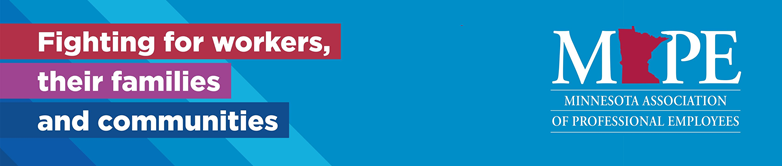 Local 1101 Monthly MeetingDate/Time: Thursday, December 8th, 2022, at 11:30 a.m.     Attendees: 28Location: Virtual Meeting until further notice: 1101 Monthly Meeting link  A recording will be sent out after meeting and a link will also be included in the minutes.(Formerly at U Garden Restaurant, 2725 University Ave SE, Minneapolis, MN 55414)December Recording Link: https://us06web.zoom.us/rec/share/IsDXgbYoLnWxrT_Oj8KQZF18Vp5WvWstFcnkewgb-JnLczk4q5C2hOUwyvbCO7vm.sgdEARIdS2XC5XXH 
Passcode: Y^Lwv2J% Minutes	Call to order  at 11:32Approval of November meeting minutes: Rob Hobson/Jerry Corwin- ApprovedRegion 11 Director’s Report (Jessica):The board approved to hire another Public Affairs Coordinator position – this would be someone who would be working with legislators to get bills passed that help state agencies and help with our contracts. Executive Director position still is not filled. Approved moving $60,0000 from undesignated reserve to the ERC toward the steward retreatTreasurer’s Report (Dawn): No money has been spent this month. A full report will be given next month.Membership Committee Report (Rob)Welcome new members! Welcome Jamie Marshall and Lisa Goldner.Join our Membership Committee! 64.64% membership: 254 people who are members and 134 who are not. Continues to work on organizing the membership committee meetings.Rob is gauging interest in an in-person meeting or an after-hours social hour. The matter was voted on and there was the most interest in an in-person meeting March, with a virtual option available. More updates to come.Co-Lead Steward Report (Adam K):Next meeting Wed. Dec. 14th at noonSocial Welfare Committee Report (Jennifer/Adam N): (Jennifer) Card was sent to a member this month.Any announcements from members? No.Contract/negotiations update (Adam N “1”): (Adam K):Negotiations is meeting currently.Starting to look at proposals and plans to reach out to people and attempting to set up a rapid response team. Business Agent Report (Adam K “2”):Support the nurse’s strike! There is a tentative agreement in place. Starting in January, we will be sending our bargaining platform to everyone to have them sign on and to build a large rapid response team who will get up to date information on the status of the platform and get to help the Negotiators make decisions along the way. We are going to need people to get the news out, so if you haven't already joined the Contract Action Team (CAT), please do so by emailing Adam Novotny today!Old BusinessNovember Zoom recording link  Passcode: 1rx2!Y%.New BusinessVote on our local’s policy re: the DA resolution to “Increase reimbursement limits for individual meal expenses incurred while performing union business.” On hold again as final language is not available.Quarterly $1,000 charitable donation winner: Gifts for Seniors https://www.giftsforseniors.org/ Please consider making your own monetary or goods donation, in lieu of our annual in-person gift drive!  Their current greatest gift needs are: winter scarves & boots for men & women, men's bathrobes, small boombox music players to play CDs, personal movie players or tablets to play DVDs, adult coloring books, holiday treats, bedsheet sets, and birdfeeders.Monthly attendance drawing for one $25 U Garden gift card Birthday: November 18: Winner: Jerry CorwinNext Meeting Date: Thursday, January 12th, 2023, at 11:30 a.m., virtualAdjourn: Rob Hobson/Jerry Corwin 12:01.Local 1101 Leadership TeamRegion 11 Director: 		Jessica Raptis, DOC 651-361-7325, Jessica.Raptis@state.mn.us President:			Halie Rostberg, DOC, 651-361-7358, Halie.Rostberg@state.mn.usVice President:		Kevin Nelson, DOC, 651-402-0404, Kevin.Nelson@state.mn.us Secretary:			Michele Wilson, DOC, 651-285-8697, Michele.L.Wilson@state.mn.usMembership Secretary:	Rob Hobson, SSB, 651-539-2350, Robert.Hobson@state.mn.usTreasurer:			Dawn Muller, DEED, 651-539-4159, Dawn.Muller@state.mn.usBusiness Agent:		Adam Kamp, MAPE Central, 218-460-6211, akamp@mape.org Negotiations:			Adam Novotny, DOC, 651-361-8762, Adam.Novotny@state.mn.usSocial Welfare Committee:	Adam Novotny and Jennifer Paulus, Jennifer.Paulus@state.mn.us Region 11 Co-Lead Stewards:	Michele Wilson, DOC (1101), 651-285-8697, Michele.L.Wilson@state.mn.us   				Laura Heezen, MDVA (1102), 612-548-5774, Laura.Heezen@state.mn.us Local 1101 MAPE StewardsMarlana Balk, DOC, 651-308-4442Rob Hobson, SSB, 651-539-1108Brianne Lucio, DHR, 651-539-1108Jamie Marshall, MSAB, 651-560-6530Dawn Muller, DEED, 651-539-4159Kevin Nelson, DOC, 651-402-0404Adam Novotny, DOC, 651-508-2245Jennifer Paulus, DOC, 651-361-7614Justine Pearson, MSAB, 651-259-2663Jessica Raptis, DOC, 651-361-7325Mary Reis, DEED, 651-539-4156Halie Rostberg, DOC, 651-361-7358Alana Strickler, SSB, 651-539-2291Elaine Valadez, DHR, 651-539-1101Rosie Widell, DOC, 651-361-7261Michele Wilson, DOC, 651-285-8697